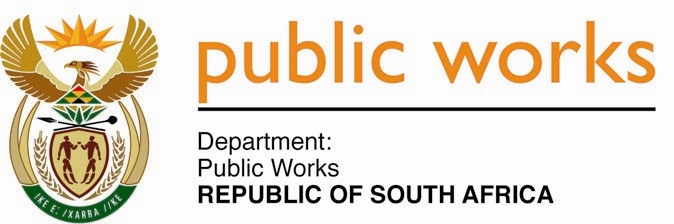 MINISTRYPUBLIC WORKS AND INFRASTRUCTUREREPUBLIC OF SOUTH AFRICA Department of Public Works l Central Government Offices l 256 Madiba Street l Pretoria l Contact: +27 (0)12 406 1627 l Fax: +27 (0)12 323 7573Private Bag X9155 l CAPE TOWN, 8001 l RSA 4th Floor Parliament Building l 120 Plain Street l CAPE TOWN l Tel: +27 21 402 2219 Fax: +27 21 462 4592 www.publicworks.gov.za NATIONAL ASSEMBLYWRITTEN REPLYQUESTION NUMBER:					        	2473 [NO. NW2892E]INTERNAL QUESTION PAPER NO.:				27 of 2021DATE OF PUBLICATION:					        	19 NOVEMBER 2021DATE OF REPLY:						            09 DECEMBER 20212473	Mr M K Montwedi (EFF) asked the Minister of Public Works and Infrastructure:(a) On what policy does she rely in the leasing of state buildings for (i) residential and/or (ii) business purposes and (b) how consistent is the application of the policy in each province?									NW2892E_______________________________________________________________________________REPLY:The Minister of Public Works and Infrastructure I have been informed by the Department that the Government Immovable Asset Management Act 19 of 2007 (GIAMA) provides guidance in respect of the disposal of immovable assets.  The National Department of Public Works and Infrastructure Immovable Asset Disposal Policy, which was approved by the Minister on 30 May 2013, is used when leasing state-owned buildings for both (i) residential and/or (ii) business purposes.In addition to the above, the 2007 Business Processes for Property Management, developed in terms of Public Finance Management Act of 1999, is used by all provincial Regional Offices to ensure consistency.  In addition the revised circular 135 of 2020 on letting out of state-owned properties further ensures consistency.